BHAVANI FOOD MARKET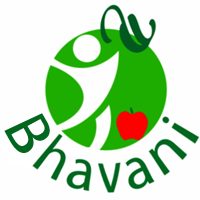 402 West Lincoln Highway, Exton, PA 19341, Ph# 610-363-9030Employment Application Form Additional Comments Applicant InformationApplicant InformationApplicant InformationApplicant InformationApplicant InformationApplicant InformationApplicant InformationApplicant InformationApplicant InformationApplicant InformationApplicant InformationApplicant InformationApplicant InformationLast NameLast NameFirstFirstFirstFirstM.I.M.I.DateDateStreet AddressStreet AddressApartment/Unit #Apartment/Unit #Apartment/Unit #Apartment/Unit #City                              City                              StateStateZIPZIPPhonePhoneE-mail AddressE-mail AddressDate AvailableDate AvailableSocial Security No.Social Security No.Desired SalaryAre you a citizen of the United States?YES  YES  YES  YES  NO  If no, are you authorized to work in the U.S.?If no, are you authorized to work in the U.S.?If no, are you authorized to work in the U.S.?YES  YES  NO  NO  Have you ever worked for this company?YES  YES  YES  YES  NO              If so, whenIf so, whenAre you 18 years of age or older?YES  YES  YES  YES  NO          If no, authorization may be requiredIf no, authorization may be requiredPlease indicate your availability in days/hours:Mon:        to            Tue :        to      Wed:       to            Thu:        to        Fri :         to             Sat:        to          Sun:         to       The job requirements include but not limited to :Loading/ Unloading of stocks, pricing, cash register and general Store maintenance Will you be able to perform job duties with or without accommodation?   YES   NO Disclaimer and SignatureDisclaimer and SignatureDisclaimer and SignatureDisclaimer and SignatureDisclaimer and SignatureDisclaimer and SignatureDisclaimer and SignatureDisclaimer and SignatureDisclaimer and SignatureDisclaimer and SignatureDisclaimer and SignatureDisclaimer and SignatureDisclaimer and SignatureI acknowledge that this is “At Will” employment and either I or Company may terminate my employment at any time for any reasonI certify that my answers are true and complete to the best of my knowledge. If this application leads to employment, I understand that false or misleading information in my application or interview 
may result in termination.I have read above instructions and I agree to themI acknowledge that this is “At Will” employment and either I or Company may terminate my employment at any time for any reasonI certify that my answers are true and complete to the best of my knowledge. If this application leads to employment, I understand that false or misleading information in my application or interview 
may result in termination.I have read above instructions and I agree to themI acknowledge that this is “At Will” employment and either I or Company may terminate my employment at any time for any reasonI certify that my answers are true and complete to the best of my knowledge. If this application leads to employment, I understand that false or misleading information in my application or interview 
may result in termination.I have read above instructions and I agree to themI acknowledge that this is “At Will” employment and either I or Company may terminate my employment at any time for any reasonI certify that my answers are true and complete to the best of my knowledge. If this application leads to employment, I understand that false or misleading information in my application or interview 
may result in termination.I have read above instructions and I agree to themI acknowledge that this is “At Will” employment and either I or Company may terminate my employment at any time for any reasonI certify that my answers are true and complete to the best of my knowledge. If this application leads to employment, I understand that false or misleading information in my application or interview 
may result in termination.I have read above instructions and I agree to themI acknowledge that this is “At Will” employment and either I or Company may terminate my employment at any time for any reasonI certify that my answers are true and complete to the best of my knowledge. If this application leads to employment, I understand that false or misleading information in my application or interview 
may result in termination.I have read above instructions and I agree to themI acknowledge that this is “At Will” employment and either I or Company may terminate my employment at any time for any reasonI certify that my answers are true and complete to the best of my knowledge. If this application leads to employment, I understand that false or misleading information in my application or interview 
may result in termination.I have read above instructions and I agree to themI acknowledge that this is “At Will” employment and either I or Company may terminate my employment at any time for any reasonI certify that my answers are true and complete to the best of my knowledge. If this application leads to employment, I understand that false or misleading information in my application or interview 
may result in termination.I have read above instructions and I agree to themI acknowledge that this is “At Will” employment and either I or Company may terminate my employment at any time for any reasonI certify that my answers are true and complete to the best of my knowledge. If this application leads to employment, I understand that false or misleading information in my application or interview 
may result in termination.I have read above instructions and I agree to themI acknowledge that this is “At Will” employment and either I or Company may terminate my employment at any time for any reasonI certify that my answers are true and complete to the best of my knowledge. If this application leads to employment, I understand that false or misleading information in my application or interview 
may result in termination.I have read above instructions and I agree to themI acknowledge that this is “At Will” employment and either I or Company may terminate my employment at any time for any reasonI certify that my answers are true and complete to the best of my knowledge. If this application leads to employment, I understand that false or misleading information in my application or interview 
may result in termination.I have read above instructions and I agree to themI acknowledge that this is “At Will” employment and either I or Company may terminate my employment at any time for any reasonI certify that my answers are true and complete to the best of my knowledge. If this application leads to employment, I understand that false or misleading information in my application or interview 
may result in termination.I have read above instructions and I agree to themI acknowledge that this is “At Will” employment and either I or Company may terminate my employment at any time for any reasonI certify that my answers are true and complete to the best of my knowledge. If this application leads to employment, I understand that false or misleading information in my application or interview 
may result in termination.I have read above instructions and I agree to themSignature:                                        Date:                                                 Signature:                                        Date:                                                 FOR OFFICIAL USE ONLYFOR OFFICIAL USE ONLYFOR OFFICIAL USE ONLYFOR OFFICIAL USE ONLYFOR OFFICIAL USE ONLYFOR OFFICIAL USE ONLYFOR OFFICIAL USE ONLYFOR OFFICIAL USE ONLYFOR OFFICIAL USE ONLYFOR OFFICIAL USE ONLYFOR OFFICIAL USE ONLYFOR OFFICIAL USE ONLYFOR OFFICIAL USE ONLYDate Hired :     Starting Date     Rate of Pay Date Hired :     Starting Date     Rate of Pay Date Hired :     Starting Date     Rate of Pay Date Hired :     Starting Date     Rate of Pay Date Hired :     Starting Date     Rate of Pay Date Hired :     Starting Date     Rate of Pay Date Hired :     Starting Date     Rate of Pay Date Hired :     Starting Date     Rate of Pay Date Hired :     Starting Date     Rate of Pay Date Hired :     Starting Date     Rate of Pay Date Hired :     Starting Date     Rate of Pay Date Hired :     Starting Date     Rate of Pay Date Hired :     Starting Date     Rate of Pay EMERGENCY CONTACTEMERGENCY CONTACTEMERGENCY CONTACTEMERGENCY CONTACTEMERGENCY CONTACTEMERGENCY CONTACTEMERGENCY CONTACTEMERGENCY CONTACTEMERGENCY CONTACTEMERGENCY CONTACTEMERGENCY CONTACTEMERGENCY CONTACTEMERGENCY CONTACTNAME                  RELATIONSHIP                      CONTACT NO                                  ADDRESSNAME                  RELATIONSHIP                      CONTACT NO                                  ADDRESSNAME                  RELATIONSHIP                      CONTACT NO                                  ADDRESSNAME                  RELATIONSHIP                      CONTACT NO                                  ADDRESSNAME                  RELATIONSHIP                      CONTACT NO                                  ADDRESSNAME                  RELATIONSHIP                      CONTACT NO                                  ADDRESSNAME                  RELATIONSHIP                      CONTACT NO                                  ADDRESSNAME                  RELATIONSHIP                      CONTACT NO                                  ADDRESSNAME                  RELATIONSHIP                      CONTACT NO                                  ADDRESSNAME                  RELATIONSHIP                      CONTACT NO                                  ADDRESSNAME                  RELATIONSHIP                      CONTACT NO                                  ADDRESSNAME                  RELATIONSHIP                      CONTACT NO                                  ADDRESSNAME                  RELATIONSHIP                      CONTACT NO                                  ADDRESS______          _______________                  ________________                          _____________________________________________          _______________                  ________________                          _____________________________________________          _______________                  ________________                          _____________________________________________          _______________                  ________________                          _____________________________________________          _______________                  ________________                          _____________________________________________          _______________                  ________________                          _____________________________________________          _______________                  ________________                          _____________________________________________          _______________                  ________________                          _____________________________________________          _______________                  ________________                          _____________________________________________          _______________                  ________________                          _____________________________________________          _______________                  ________________                          _____________________________________________          _______________                  ________________                          _____________________________________________          _______________                  ________________                          _______________________________________